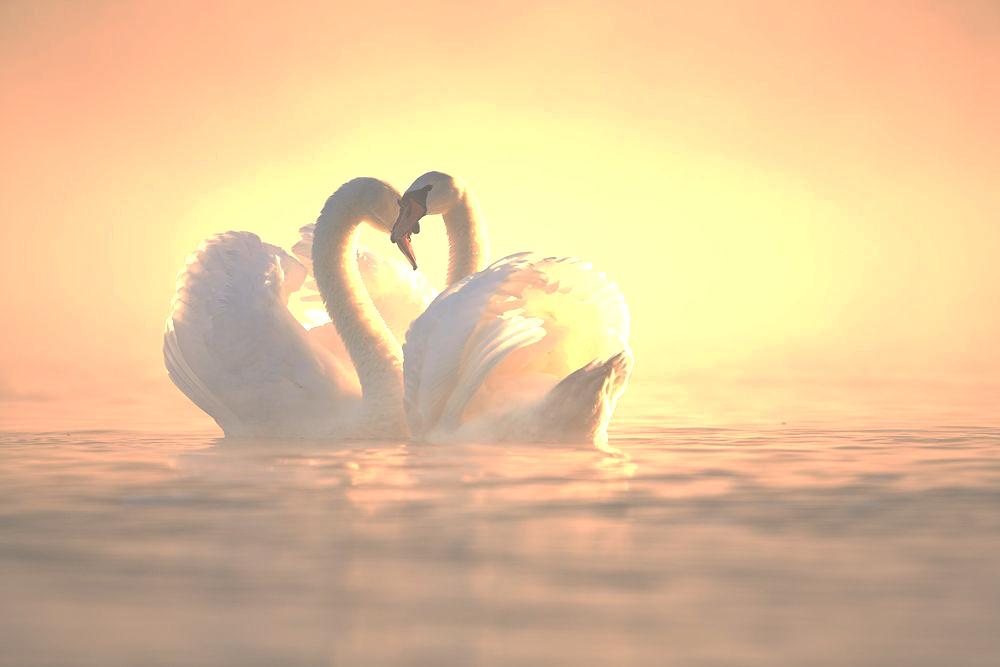 №ДатаДатаНаименованиемероприятияМестопроведенияОтветственный1.Культурно - досуговые мероприятия для детей до 14 лет1.Культурно - досуговые мероприятия для детей до 14 лет1.Культурно - досуговые мероприятия для детей до 14 лет1.Культурно - досуговые мероприятия для детей до 14 лет1.Культурно - досуговые мероприятия для детей до 14 лет1.Культурно - досуговые мероприятия для детей до 14 лет1.02.07.2010.30ч.02.07.2010.30ч.МК «Творческие идеи»ДискозалМаслова Л.В.2.02.07.2011.00ч.02.07.2011.00ч.Познавательная программа «Дорожная азбука»ДискозалВойтова А.А.3.02.07.2011.30ч.02.07.2011.30ч.КинопоказКонцертный залСех Е.В.4.04.07.2014.00ч.04.07.2014.00ч.Дискотека «Веселуха»ДискозалСех Е.В.5.09.07.2010.30ч.09.07.2010.30ч.МК «Творческие идеи»ДискозалМаслова Л.В.6.09.07.2011.00ч.09.07.2011.00ч.Познавательная программа «Шоколаду каждый рад»ДискозалМаслова Л.В.7.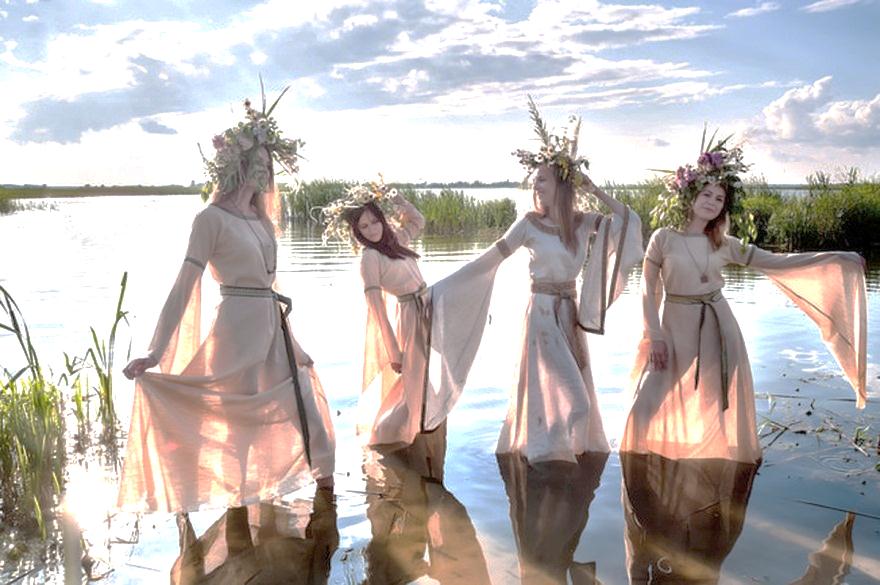 09.07.2011.30ч.09.07.2011.30ч.КинопоказКонцертный залСех Е.В.8.14.07.2010.00ч.14.07.2010.00ч.Познавательная программа, посвященная Всемирному Дню народонаселения «Дыхание Земли родной»ДискозалКладова А.Н.9.14.07.2011.00ч.14.07.2011.00ч.КинопоказКонцертный залСех Е.В.10.16.07.2010.30ч.16.07.2010.30ч.МК «Творческие идеи»ДискозалМаслова Л.В.11.16.07.2011.10ч.16.07.2011.10ч.Беседа-игра «Что такое хорошо, что такое плохо?»ДискозалСех Е.В.12.16.07.2011.30ч.16.07.2011.30ч.КинопоказКонцертный залСех Е.В.13.18.07.2014.00ч.18.07.2014.00ч.Дискотека «Веселуха»ДискозалСех Е.В.14.21.07.2010.00ч.21.07.2010.00ч.МК «Творческие идеи»ДискозалМаслова Л.В.15.21.07.2011.00ч.21.07.2011.00ч.КинопоказКонцертный залСех Е.В.16.23.07.2010.30ч.23.07.2010.30ч.Познавательная программа «Братья наши морские»ДискозалНайдыш С.И.17.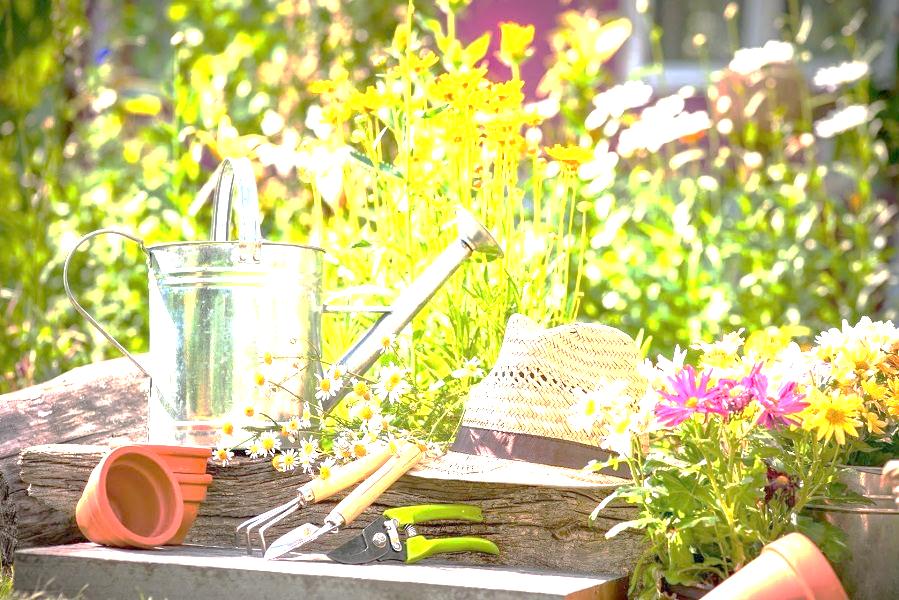 23.07.2011.00ч.23.07.2011.00ч.КинопоказКонцертный залСех Е.В.18.28.07.2010.00ч.28.07.2010.00ч.Развлекательная программа «Остров ЭКОзнаек»ДискозалНайдыш С.И.19.28.07.2011.00ч.28.07.2011.00ч.КинопоказКонцертный залСех Е.В.2.Культурно - досуговые мероприятия для молодежи от 15 -35 лет2.Культурно - досуговые мероприятия для молодежи от 15 -35 лет2.Культурно - досуговые мероприятия для молодежи от 15 -35 лет2.Культурно - досуговые мероприятия для молодежи от 15 -35 лет2.Культурно - досуговые мероприятия для молодежи от 15 -35 лет2.Культурно - досуговые мероприятия для молодежи от 15 -35 лет20.17.07.2017.00ч.17.07.2017.00ч.КинопоказКонцертный залСех Е.В.21.24.07.2017.00ч.24.07.2017.00ч.КинопоказКонцертный залСех Е.В.3.Культурно – досуговые мероприятия для населения старше  35 лет3.Культурно – досуговые мероприятия для населения старше  35 лет3.Культурно – досуговые мероприятия для населения старше  35 лет3.Культурно – досуговые мероприятия для населения старше  35 лет3.Культурно – досуговые мероприятия для населения старше  35 лет3.Культурно – досуговые мероприятия для населения старше  35 лет22.03.07.2017.00ч.03.07.2017.00ч.КинопоказКонцертный залСех Е.В.23.10.07.2017.00ч.10.07.2017.00ч.КинопоказКонцертный залСех Е.В.24.24.07.2022.00ч.24.07.2022.00ч.АвтоКвест «Стая»П. ВерхнеказымскийКладова А.Н.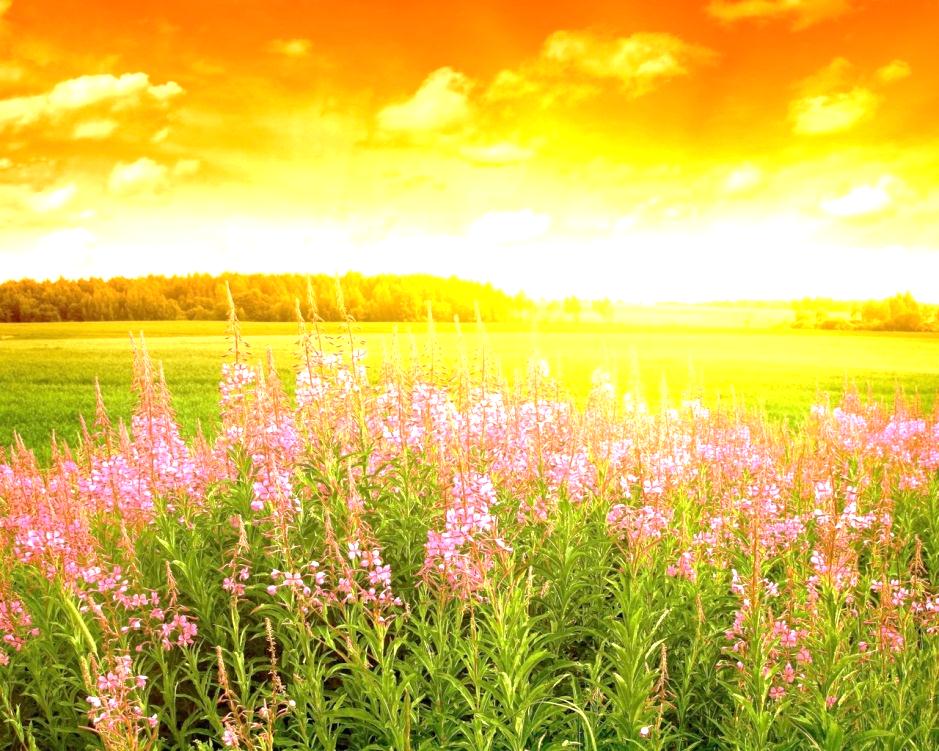 4.Мероприятия для разновозрастной категории4.Мероприятия для разновозрастной категории4.Мероприятия для разновозрастной категории4.Мероприятия для разновозрастной категории4.Мероприятия для разновозрастной категории4.Мероприятия для разновозрастной категории25.07.07.2010.00ч.07.07.2010.00ч.Фольклорный праздник Ивана Купалы «Магия воды»Площадь ДККладова А.Н.26.07.07.2011.00ч.07.07.2011.00ч.КинопоказКонцертный залСех Е.В.27.08.07.2018.00ч.08.07.2018.00ч.Развлекательная конкурсная программа, посвященная Дню семьи, любви и верности «Семья в куче – не страшна и туча»Площадь ДКВойтова А.А.28.08.07.2018.30ч.08.07.2018.30ч.Аукцион семейных традиций «Огонь родного очага»Площадь ДКВойтова А.А.29.30.07.2011.00ч.30.07.2011.00ч.КинопоказКонцертный залСех Е.В.30.30.07.2030.07.20Выставка поделок с МК «Умею все!»Фойе 1 этажНайдыш С.И.